Hermosa Beach Education Foundation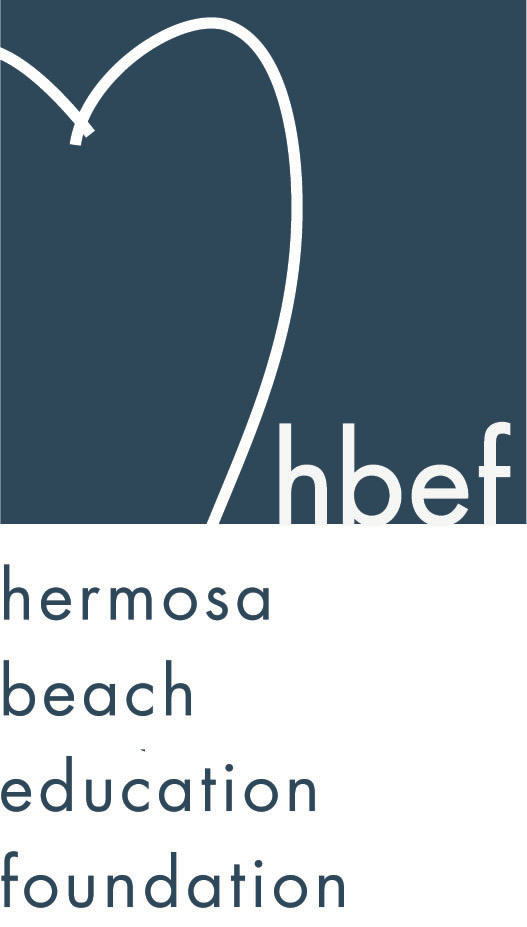 Board Meeting MinutesTuesday, January 12, 2016Board of Directors Attendees:Ali Malone		Alissa Miller		Carla Persell		Doug GneiserCristina Kabealo 	Dan Inskeep 		Emily Hegenberger	Patrick GoshtigianDebra Luckey	Donna Gin 		Gail Laskowski	Heather Harris	Nicole Perez		Laurie Baker 		Lynn Barr 		Howard MayconJen Molod		Monique Vranesh 	Courtney O’Connor	Kelly DeBeerTiffany Soporito	Tiffani Miller 		Kelly Trudgen	Cindy ButlerLouisa Cushman	Nichole Downes	Christine Tasto				Board Directors Not Present:						Brian Ledermann 	Barbara Gunning 	Brian Parker		Jennifer Fix		Lorraine Maycon 	Karen Buchhagen	Lisa Searer		Zipporah KigerMissy WuertzHonorary Board of Directors Present:					Adam Genovese	Gia Busse		Sylvia Gluck		Carrie Anne Blevins	Guests:					Steve Urich		Sandy Fineman	Sandra Yokoo	Jill McCurryPatti Ackerman	Maggie Bore-CaMonicaCall to OrderMeeting called to order, in the Valley Multipurpose Room, by Ali Malone at 7:31pm.  HVPTO meeting was held as well.  See HVPTO meeting minutes for detailed HVPTO information.Flag SaluteWas led by Kelly TrudgenPresentation of DonationsApproval of MinutesCristina presented the minutes from the June 16, 2015 HBEF Board meeting.  Cindy Butler moved to approve the minutes and Alissa Miller seconded the motion. Motion carried by voice vote.Executive Board ReportsAli Malone, PresidentAnnounced that her term for President is up this June and is looking for the next leader. Will stay on the board to help guide the new President with his/her duties.Brian Ledermann & Alisa Miller (Shadow) Operations - Policy and ProceduresBrian was not in attendance. Alissa had nothing to reportCristina Kabealo, SecretaryWorking on Hearts Silent Auction and asked for donations. Passed around the sign in sheet.Dan Inskeep, TreasurerShared Profit and Loss Statement and Balance Sheet for July 1 through January 10, 2016.  (report provided). Announced that One West Bank will be on a trial basis for a few months to see if it fits the criteria we are looking for.Patrick Goshtigian, CIO InvestmentsHBEF funds are fully invested.Gail Laskowski and Lisa Searer, Annual AppealLisa was not in attendance. As of today Annual Appeal is at $72,000. Posted wave signs at View School to show who has already donated and give awareness to the parents. Lawn signs are coming back up. Looking for volunteers to help with Annual Appeal. Putting together a mailer that will show the purpose of HBEF and will reach out to our community.Lynn Barr, FundraisingGum Tree santa Photos was a huge success and made over $8,600. Moms Night Out is sold out. Working of HoH and looking for helpers. Tons of positions are available to be filled to make the event a huge success.Jen Molod, SponsorshipsSponsorship has already sol $50,000. Looking for help with contacting people to get with the deadline for HoH cut-off. Asking for connections as well.Laurie Baker & Christine Tasto (Shadow) Public RelationsGetting ready to promote HoH. Next HBEF Happenings will be next week. We have 687 Facebook Friends.Board ActionActivities Completed for 2015-2016Back to School Picnic – September 11, 2015Fall Mixer – September 23, 2015Wine Walk – October 10, 2015Skechers Pier to Pier Walk – October 25, 2015Gumtree Santa Photos – November 22 & 29, 2016 Other ReportsPTO, Jenny Fix/Louisa CushmanJenny was not in attendance. Dolphin Dash at View is on Feb. 5th – asking for volunteers to help run the event. Flyers will be out this week. Halloween Carnival made $42,000. Spirit Wear Table will be set up at View this week. Read Across America and Book Drive is coming up on March 4th. 705lbs of candy were donated along with 125 letters to the troops. PTO so far has funded $34,000. in grants this year (report provided). PTO has taken over Teacher Grants and recently purchased six new microscopes for Valley School. Re-allocated $2,000. to buy new playground equipment for View School. To date a lot of grants have been fulfilled.Superintendent, Pat EscalantePat was not in attendance.School Board Representative, Mary CampbellMary was not in attendance.View and Valley Principals, Sylvia Gluck (View) and Kim Taylor (Valley)Ms. Taylor was not in attendance. Sylvia is encouraging parents to come to the Envisioning Workshop on Jan. 24th. Also happening on Jan. 24th – New Kinder Orientation. Half day Kinder will continue for the following school year. Working with PTO on Organizing the upcoming 2nd Annual Dolphin Dash. Next Coffee Talk will be this Thursday at 8:45am. Thanked BCHD and Dr. Gross Memorial Fund for the grant received for The Garden Club. They now have new garden beds. Coat drive was a huge success thanks to the hard work of the Girl Scout Troops.Valley Assistant Principal, Adam GenoveseEncouraging all parents to attend Parent Night on Jan. 26th at 5:30pm in Valley MPR. Presented the board with the new staff video for our students.View Teacher Representative, Gia Busse, Malinda Gill (K-3)Malinda Gill was not in attendance. Kinders are working hard in Writers Workshop. 100 days of school is coming up. 3rd Grade class is gearing up for testing. Thanked PTO for all the new equipment at View. Lots going on but all are great.Valley Teacher Representatives, Cathy Barrow (6-8) and David Hart (4-5)David & Cathy were not in attendance. Adam reported for both. Adopt A Family was a huge success thanks to Ms. Vizzi organizing the program. 4th Grade Class just finished Walk Through California. 5th Grade Class will be doing Walk Through Revolution. Lip Sinc Concert was a hit with a surprise performance from the 5th Grade Teachers. 7th Grade class is in Catalina this week and is having a great time. Focusing on the 8th Grade class and helping them transition to high school next year.Roundtable/Questions/GuestsBCHD – Carrie Anne Blevins – Dr. Gross Memorial Fund donated to View School Garden Club from his recent passing. Live Well will be training nutrition docents in Feb. BCHD Gym is offering HVS Staff a discount to join the gym. Jan. 27th is the Walk To School promotion day. CEO of BCHD will attend Read Across America at View and read to the students. Adventureplex has a new toddler area located in the 2nd floor of the building.View Garden Rep – Sandra Yokoo – Thanked BCHD for the donation of new garden beds. Asking for volunteers to help with the garden at View.CalendarUpcoming 2015-16 HBEF EventsJanuary 27, 2015 - Mom’s Night Out at The Comedy and Magic ClubMarch 19, 2016 – Hearts of HermosaApril 11-15, 2016 – Annual Appeal Pledge WeekUpcoming 2015-16 HBEF MeetingsMarch 8, 2016 – 7:30pm in Valley MPRMay 10, 2016 – 7:30pm in Valley MPRJune 7, 2016 – 7:30pm in Valley MPRAdjournmentAli Malone adjourned the meeting at 8:33pm.Respectfully submitted by Cristina Kabealo